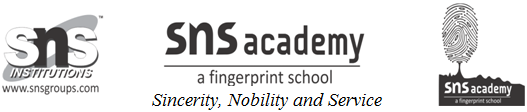 MONTHLY TEST – 3 (2019-20)ENGLISH            Class: X			                                                  Max Marks: 40           Date :    .9.2019                                                                 Time: 1hr 30min                            SECTION –A (READING) -  10 MARKSQ1. Read the passage and answer the following accordingly:(10m) A few countries already use powerful electromagnets to build high speed trains. These trains are called maglev trains. Maglev is the shortened form of magnetic levitation. Maglev trains work on the principles of magnetism and float over a guideway.Magnets have south and north poles. Opposite poles of two magnets attract whereas like poles repel each other. This is the basic principle behind electromagnetic propulsion. Electromagnets are similar to other magnets but their magnetic properties are temporary. They can attract metal objects. It is easy to create a small electromagnet. You only have to connect the ends of a copper wire to the negative and positive ends of an AA, C or D-cell. This creates a small magnetic field around the cell. If either end of the wire is removed from the cell, the magnetic field will also disappear.       The maglev train system works on the principles of electromagnetism. There are        three components to a maglev train system: a large electrical power source, a  track with metal coil lining and train cars with huge guidance magnets attached to their underside.The maglev train is different from a conventional train in that it does not have an engine. At least it does not have the kind of engines that pull train cars along steel tracks. It does not consume fossil fuels either.The magnetized coils running along the guideway (track) repel the powerful magnets on the underside of the train. This repulsion causes the train to levitate 1 to 10 cm above the guideway. After levitating the train, power is supplied to the coils within the guideway walls. This creates a unique system of magnetic fields that push and pull the train along the guideway.Since maglev trains float in the air, there is no friction between the train and the track. This lack of friction and the aerodynamic design of these trains allow them to reach speeds of over 500 kilometer per hour. At that speed, you can travel from Rome to Paris in less than 2 hours.Japan and Germany pioneer research in the maglev train technology. They have already built their prototypes and are in the process of testing them. Transrapid is an electromagnetic suspension system developed by German engineers. The idea of maglev transportation has been in existence for over a century. The first commercial maglev train made its debut in Shanghai, China in 2002. This train was developed by a German company. Right now the Shanghai Transrapid line connects Longyang Road station and Pudong airport. China is planning to extend this line to Hangzhou by building a 99 miles guideway.Several other countries are also planning to build their own maglev train system, but right now the Shanghai maglev train is the only commercial maglev line.Answer the following questions: (5m)1. The two main differences between maglev trains and conventional trains are: …………………………….., ……………………………………..2. Maglev trains are environment friendly because ………………………3. The two nations that lead the research in maglev train technology are ……………………………..4. The two factors that help maglev trains to achieve high speeds are …………………………………….5. The first country to have a commercial version of the maglev train technology ……………………….Find words in the passage that mean: (5m)a) forward movement: …………………………….b) float in the air: ……………………………..c) profit-oriented: …………………………..d) traditional: ……………………………….e) parts: ………………………………………                          SECTION –B (WRITING & GRAMMAR) – 20 MARKS Q2.  Many students from different parts of the country come to Delhi to study. Finding affordable accommodation is the main problem faced by them. Landlords charge exorbitant rents and in some cases refuse to rent rooms to them because of their different food habits and culture. The hostel facility provided by educational institutions is too inadequate to meet the demand. Write a letter in 100-120 words to the editor of a local daily drawing attention of the authorties and requesting them to take appropriate action. You are Ram/Raveena, 12, Station Road, Delhi. (8m)Q3. Complete the following passage by choosing the correct passive forms of the verbs given in brackets: (3m)Last Monday, the Annual Function (a)_____(celebrate) in our school. Shri  Abdul Kalam (b) _____ (invite) as the Chief Guest. The prizes (c) _____ (given way) for te best performances of the year. The Chief Guest appreciated the arrangements of the event and the discipline among the students.Q4. Identify the missing word and write along with the words that come before and after it. (4m)Most of us are familiar with the fact(a)  that silk derived from the cocoons of                       ___  ___  ___(b)  mulberry silkworms. However, insects	___  ___  ___(c)  like spiders, beetles and fleas produce silk.             ___  ___  ___(d)  Silk is mass produced by silkworms are reared       ___  ___  ___to produce white silk.LITERATURE : 15 MARKSQ5. Read the extracts and answer the following questions: (4m)The first period was a study period. Maddie tried to prepare her lessons, but she could not put her mind on her work. She had a very sick feeling in the bottom of her stomach.a) Why could Maddie not concentrate on her work?(b) Why she had a sick feeling?(c) What trait of Maddie’s character does this passage reflect?(d) How does Maddie feel after listening to the note from Wanda’s father?Q6. Answer any three of the following in 30 to 40 words: (6m)      (a) Why were the two boys in London surprised and fascinated?      (b) How can you say that Horace Danby was good and respectable but not             completely honest?      (c)  From whom have the inhabitants of Coorg descended, as per the legend?      (d) What makes the poet Walt Whitman sick?Q7. Give long answer for the following question (100 to 120 words)  (5m)The short excerpt highlights the sensitive story of a poor polish girl who becomes the victim of discrimination. Peggy and Maddie did not want to befriend her because of her poor social status. How far do you agree to judge people on the basis of money, possessions and caste? What enduring values should we actually look for in a person before developing a friendship with that person?  